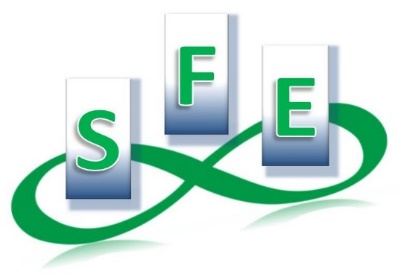 Membership formMembers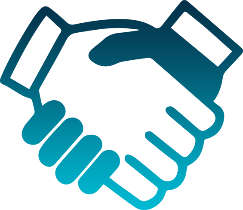 Fields with * are required.Your NAME + LAST Name*: Ms / Mr*:  E-mail*:  Personal number*:  Status*:  Institution*:  DG:   Building:   Floor / office:  Grade / Step:  Telephone:  Date of birth: Nationality:  Home address or private email:  Reason(s) for your membership*: Please give us a brief description of the reason(s) why you want to become a member of our trade union.Amount of your annual contribution:   *Your account number (IBAN)* : We advise our future members to set up a permanent annual transfer according to the duration of their employment contract (determined / undetermined):
KBC  734- 0115394 - 70IBAN BE 60 7340 1153 9470SWIFT/BIC KREDBEBBIf you want to stop your membership, you shall delete your automatic bank transfer and send us an e-mail to this functional mail-box: osp-sfe@ec.europa.eu . By submitting this form, I accept that the personal data entered will be processed by the SFE union. These data will not be used for commercial purposes or transferred to another entity. I can consult my data, modify and delete them by written request to the secretariat. I understand that I will receive union communications from SFE (info-members) via my email address. I have read and accept the Statute of the SFE union.Request to be a member of S.F.E.You will be a member only when we receive a proof of your first payment of your annual contribution and this membership form completed and signed.__________________________________________________________________Brussels, the			Signature :		 